                 PROPOSIÇÕES 02 – Vereador Fabio Porto Martins                 INDICAÇÃO – 008/2022Indico ao Excelentíssimo Senhor Prefeito Municipal em conjunto com a Secretaria Municipal de Obras, nos termos regimentais e ouvido plenário, que sejam construídos banheiros públicos junto a Praça Henrique Santiago.MENSAGEM JUSTIFICATIVA:                           Senhor Presidente:            Senhores Vereadores:          A praça Henrique Santigo tornou-se um local bastante frequentado para caminhadas, pratica de esportes, encontros de amigos para conversar, tomar chimarrão e levar os filhos para brincar. Assim a construção de banheiros públicos é necessária para melhor utilização de nossos munícipes.Atenciosamente,Bom Retiro do Sul, 27 de setembro de 2022.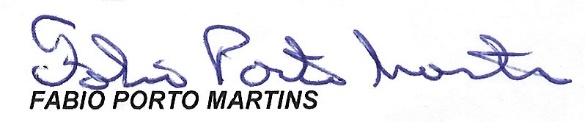 